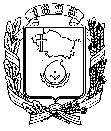 АДМИНИСТРАЦИЯ ГОРОДА НЕВИННОМЫССКАСТАВРОПОЛЬСКОГО КРАЯПОСТАНОВЛЕНИЕ19 апреля 2017 г.                                                                                           № 1114НевинномысскО внесении изменения в абзац 4 подпункта 7 пункта 13 Порядка разработки и утверждения административных регламентов предоставления муниципальных услуг, утвержденного постановлением администрации города Невинномысска от 14 марта 2012 г. № 551 Постановляю:Внести изменение в абзац 4 подпункта 7 пункта 13 Порядка разработки и утверждения административных регламентов предоставления муниципальных услуг, утвержденного постановлением администрации города Невинномысска от 14 марта 2012 г. № 551 «Об утверждении порядка разработки и утверждения административных регламентов предоставления муниципальных услуг» (с изменениями, внесенными постановлениями администрации города Невинномысска от 07 ноября 2012 г. № 3260, от        18 июля 2014 г. № 2307, от 19 октября 2015 г. № 2460, от 03 февраля 2016 г. № 128), изложив его в следующей редакции: «представления документов и информации,  в том числе подтверждающих внесение заявителем платы за предоставление муниципальных услуг, которые находятся в распоряжении органа, предоставляющего муниципальную услугу, иных организаций, участвующих в предоставлении муниципальной услуги, в соответствии с нормативными правовыми актами Российской Федерации, нормативными правовыми актами Ставропольского края, муниципальными правовыми актами, за исключением документов, указанных в части 6 статьи 7 Федерального закона № 210-ФЗ».2. Настоящее постановление подлежит опубликованию путем размещения на официальном сайте администрации города Невинномысска в информационно-телекоммуникационной сети «Интернет».Глава города Невинномысска Ставропольского края                                                                    М.А. Миненков